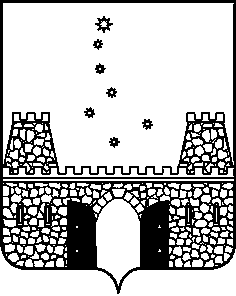 ПОСТАНОВЛЕНИЕАДМИНИСТРАЦИИ МУНИЦИПАЛЬНОГО ОБРАЗОВАНИЯ СТАРОМИНСКИЙ РАЙОН от ____________                                                                                       № ______ст-ца СтароминскаяОб утверждении Положения об организации предоставления общедоступного и бесплатного дошкольного образования по основным общеобразовательным программам – образовательным программам дошкольного образования  в муниципальных образовательных организациях муниципального образования Староминский район          В соответствии с Федеральным законом от 29 декабря 2012 года № 273-ФЗ «Об образовании в Российской Федерации», Федеральным законом Российской Федерации от 6 октября 2003 года № 131-ФЗ «Об общих принципах организации местного самоуправления в Российской Федерации», в целях реализации прав граждан на общедоступное и бесплатное дошкольное образование, руководствуясь статьей 31 Устава муниципального   образования   Староминский    район, п о с т а н о в л я ю:    1. Утвердить Положение об организации предоставления общедоступного и бесплатного дошкольного образования по основным общеобразовательным программам – образовательным программам дошкольного образования  в муниципальных образовательных организациях муниципального образования Староминский район (приложение).           2. Начальнику организационного отдела управления делами администрации муниципального       образования       Староминский     район Г.Ю. Клименко разместить настоящее постановление на официальном сайте администрации муниципального образования Староминский район в сети Интернет.            3. Контроль за выполнением настоящего постановления возложить на заместителя главы муниципального образования Староминский район        К.К. Черкову.            4. Постановление вступает в силу со дня его официального обнародования путем размещения на официальном сайте администрации муниципального образования Староминский район в сети Интернет..Глава муниципального образования Староминский район                                                                                В.В. Горб                                                                             ПРИЛОЖЕНИЕ                                                                                                                                                                                       УТВЕРЖДЕНО                                                                              постановлением администрации                                                                             муниципального образования                                                                             Староминский район                                                                         от _________ № _____ПОЛОЖЕНИЕоб организации предоставления общедоступного и бесплатного дошкольного образования по основным общеобразовательным программам – образовательным программам дошкольного образования  в муниципальных образовательных организациях муниципального образования Староминский районI. Общие положения          1.1. Положение об организации предоставления общедоступного и бесплатного дошкольного образования по основным общеобразовательным программам – образовательным программам дошкольного образования  в муниципальных образовательных организациях муниципального образования Староминский район (далее – Положение) разработано в целях реализации прав граждан на общедоступное и бесплатное дошкольное образование в муниципальном образовании Староминский район.          1.2. Настоящее Положение устанавливает порядок организации предоставления общедоступного и бесплатного дошкольного образования в муниципальном образовании Староминский район и является обязательным для   муниципальных образовательных организаций, реализующих основные общеобразовательные программы – образовательные программы дошкольного образования (далее – образовательные организации).             1.2. Настоящее Положение разработано в соответствии с:            Конституцией Российской Федерации;             Федеральным законом от 6 октября 2003 года   № 131-ФЗ «Об общих принципах организации местного самоуправления в Российской Федерации»,            Федеральным законом от 24 июля 1998 года № 124-ФЗ «Об основных гарантиях прав ребенка в Российской Федерации»;            Федеральным законом от 29 декабря 2012 года № 273-ФЗ «Об образовании в Российской Федерации»;              приказом    Министерства     просвещения  Российской Федерации от 31 июля 2020 года № 373 «Об утверждении Порядка организации и осуществления         образовательной       деятельности        по       основным 2общеобразовательным программам - образовательным программам дошкольного образования»;            постановлением Главного государственного санитарного врача Российской Федерации от 28 сентября 2020 года № 28 «Об утверждении СП 2.4.3648-20 «Санитарно - эпидемиологические требования к организациям воспитания и обучения, отдыха и оздоровления детей и молодежи» (далее – СП 2.4.3648-20);           иными нормативными правовыми актами Российской Федерации и Краснодарского края.          1.3. Целью организации предоставления общедоступного и бесплатного дошкольного образования в муниципальном образовании Староминский район является реализация гарантированных прав граждан на образование.           Основной задачей организации предоставления общедоступного и бесплатного дошкольного образования является создание необходимых условий, механизмов для реализации прав граждан на образование на территории муниципального образования Староминский район.          1.4. Организацию предоставления общедоступного и бесплатного дошкольного образования в муниципальном образовании Староминский район осуществляет управление образования администрации муниципального образования Староминский район.           1.5. Непосредственную деятельность по предоставлению общедоступного и бесплатного дошкольного образования по основным общеобразовательным программам – образовательным программам дошкольного образования   осуществляют образовательные организации. Основной целью деятельности образовательных организаций являются осуществление образовательной деятельности по образовательным программам дошкольного образования, присмотр и уход за воспитанниками.           1.6. Образовательные организации обеспечивают прием всех граждан, имеющих право на получение дошкольного образования, также прием граждан, имеющих право на получение дошкольного образования и проживающих на территории, за которой закреплена дошкольная образовательная организация в соответствии с постановлением администрации муниципального образования Староминский район.II. Организация и осуществление образовательной деятельности           2.1. Дошкольное образование предоставляется образовательными организациями в соответствии с лицензией на осуществление образовательной деятельности, а также может предоставляться вне образовательных организаций в форме семейного образования.           2.2. Образовательная организация может использовать сетевую форму реализации образовательных программ дошкольного образования и (или) 3отдельных компонентов, предусмотренных образовательными программами (в том числе различного вида и (или) направленности), обеспечивающую возможность освоения образовательных программ воспитанниками с использованием   ресурсов    нескольких    организаций,      осуществляющих образовательную деятельность, включая иностранные, а также при необходимости с использованием ресурсов иных организаций. Использование сетевой формы реализации образовательных программ дошкольного образования осуществляется на основании договора между указанными организациями, в котором указываются основные характеристики образовательной программы, реализуемой с использованием такой формы (в том числе вид и (или) направленность) (при реализации части образовательной программы определенного вида и (или) направленности указываются также характеристики отдельных компонентов, предусмотренных образовательными программами), а также объем ресурсов, используемых каждой из указанных организаций, и распределение обязанностей между ними, срок действия этого договора.           2.3. Образовательная организация обеспечивает получение дошкольного образования, присмотр и уход за воспитанниками в возрасте от 2 месяцев до прекращения образовательных отношений.           2.4. Сроки получения дошкольного образования устанавливаются федеральным государственным образовательным стандартом дошкольного образования.           2.5. Содержание дошкольного образования определяется образовательной программой дошкольного образования.           2.6. Требования к структуре, объему, условиям реализации и результатам освоения образовательной программы дошкольного образования определяются федеральным государственным образовательным стандартом дошкольного образования.            2.7. Образовательные программы дошкольного образования самостоятельно разрабатываются и утверждаются образовательными организациями.          Образовательные программы дошкольного образования разрабатываются и утверждаются образовательной организацией в соответствии с федеральным государственным образовательным стандартом дошкольного образования и с учетом соответствующих примерных образовательных программ дошкольного образования.            2.8. В образовательных организациях образовательная деятельность осуществляется на государственном языке Российской Федерации. Образовательная деятельность может осуществляться на родном языке из числа языков народов Российской Федерации, в том числе на русском языке как родном языке, в соответствии с образовательной программой дошкольного образования и на основании заявления родителей (законных представителей).   4            2.9. Освоение образовательных программ дошкольного образования не сопровождается проведением промежуточных аттестаций и итоговой аттестации обучающихся.           2.10. Образовательная деятельность по образовательным программам дошкольного образования в образовательной организации осуществляется в группах.           Группы могут иметь общеразвивающую, компенсирующую, оздоровительную или комбинированную направленность.           В группах общеразвивающей направленности осуществляется реализация образовательной программы дошкольного образования.           В группах компенсирующей направленности осуществляется реализация адаптированной образовательной программы дошкольного образования для детей с ограниченными возможностями здоровья с учетом особенностей их психофизического развития, особых образовательных потребностей, индивидуальных возможностей, обеспечивающей коррекцию нарушений развития и социальную адаптацию воспитанников с ограниченными возможностями здоровья.          Группы оздоровительной направленности создаются для детей с туберкулезной интоксикацией, часто болеющих детей и других категорий детей, нуждающихся в длительном лечении и проведении для них необходимого комплекса специальных лечебно-оздоровительных мероприятий.                  В группах оздоровительной направленности осуществляется реализация образовательной программы дошкольного образования, а также комплекс санитарно-гигиенических, лечебно-оздоровительных и профилактических мероприятий и процедур.          В группах комбинированной направленности осуществляется совместное образование здоровых детей и детей с ограниченными возможностями здоровья в соответствии с образовательной программой дошкольного образования, адаптированной для детей с ограниченными возможностями здоровья с учетом особенностей их психофизического развития, особых образовательных потребностей, индивидуальных возможностей, обеспечивающей коррекцию нарушений развития и социальную адаптацию воспитанников с ограниченными возможностями здоровья.         2.11. В образовательной организации могут быть организованы также:         группы детей раннего возраста без реализации образовательной программы дошкольного образования, обеспечивающие развитие, присмотр, уход и оздоровление воспитанников в возрасте от 2 месяцев до 3 лет;         группы по присмотру и уходу без реализации образовательной программы дошкольного образования для воспитанников в возрасте от 2 месяцев до прекращения образовательных отношений. В группах по присмотру и уходу обеспечивается комплекс мер по организации питания и 5хозяйственно-бытового обслуживания детей, обеспечению соблюдения ими личной гигиены и режима дня;         семейные дошкольные группы с целью удовлетворения потребности населения в услугах дошкольного образования в семьях. Семейные дошкольные группы могут иметь любую направленность или осуществлять присмотр и уход за детьми без реализации образовательной программы дошкольного образования.          2.12. В группы могут включаться как воспитанники одного возраста, так и воспитанники разных возрастов (разновозрастные группы).          2.13. Режим работы образовательной организации устанавливается ее локальным нормативным актом. Группы могут функционировать в режиме: кратковременного пребывания (до 5 часов в день), сокращенного дня (8 - 10-часового пребывания), полного дня (10,5 - 12-часового пребывания), продленного дня (13 - 14-часового пребывания) и круглосуточного пребывания детей. По запросам родителей (законных представителей) возможна организация работы групп также в выходные и праздничные дни.          Образовательные программы дошкольного образования реализуются в группах, функционирующих в режиме не менее 3 часов в день.           2.14. Родители (законные представители) несовершеннолетнего воспитанника, обеспечивающие получение воспитанником дошкольного образования в форме семейного образования, имеют право на получение методической, психолого-педагогической, диагностической и консультативной помощи без взимания платы, в том числе в дошкольных образовательных организациях и общеобразовательных организациях, если в них созданы соответствующие консультационные центры. III. Особенности организации образовательной деятельности для лиц с ограниченными возможностями здоровья           3.1. Содержание дошкольного образования и условия организации обучения и воспитания детей с ограниченными возможностями здоровья определяются адаптированной образовательной программой дошкольного образования, а для детей-инвалидов также в соответствии с индивидуальной программой реабилитации или абилитации ребенка-инвалида.           Условия для получения образования детьми с ограниченными возможностями здоровья определяются в заключении психолого-медико-педагогической комиссии.           3.2. В образовательных организациях, осуществляющих образовательную деятельность по адаптированным образовательным программам дошкольного образования, должны быть созданы специальные условия для получения дошкольного образования детьми с ограниченными возможностями здоровья.6           3.3. Под специальными условиями для получения дошкольного образования детьми с ограниченными возможностями здоровья понимаются условия обучения, воспитания и развития таких детей, включающие в себя использование специальных образовательных программ и методов обучения и воспитания, специальных учебников, учебных пособий и дидактических материалов, специальных технических средств обучения коллективного и индивидуального пользования, предоставление услуг ассистента (помощника), оказывающего детям необходимую техническую помощь, проведение групповых и индивидуальных коррекционных занятий, обеспечение доступа в здания образовательных организаций и другие условия, без которых невозможно или затруднено освоение образовательных программ дошкольного образования детьми с ограниченными возможностями здоровья.         3.4. В целях доступности получения дошкольного образования детьми с ограниченными возможностями здоровья образовательной организацией обеспечивается:         1) для детей с ограниченными возможностями здоровья по зрению:         присутствие ассистента, оказывающего ребенку необходимую помощь;         обеспечение выпуска альтернативных форматов печатных материалов (крупный шрифт) или аудиофайлов;         2) для детей с ограниченными возможностями здоровья по слуху:         обеспечение надлежащими звуковыми средствами воспроизведения информации;          3) для детей, имеющих нарушения опорно-двигательного аппарата, материально-технические условия должны обеспечивать возможность беспрепятственного доступа детей в учебные помещения, столовые, туалетные и другие помещения образовательной организации, а также их пребывания в указанных помещениях (наличие пандусов, поручней, расширенных дверных проемов, лифтов, локальное понижение стоек-барьеров до высоты не более 0,8 м; наличие специальных кресел и других приспособлений).           3.5. Дошкольное образование детей с ограниченными возможностями здоровья может быть организовано как совместно с другими детьми, так и в отдельных группах или отдельных образовательных организациях.           3.6. Количество воспитанников с ограниченными возможностями здоровья определяется в соответствии с СП 2.4.3648-20.           3.7. При получении дошкольного образования детьми с ограниченными возможностями здоровья в группах компенсирующей и комбинированной направленности в штатное расписание вводятся штатные единицы соответствующих специалистов, обеспечивающих коррекцию нарушений развития и социальную адаптацию воспитанников с ограниченными  возможностями    здоровья    с    учетом   особенностей   их 7психофизического развития, особых образовательных потребностей, индивидуальных возможностей.            3.8. Для воспитанников, нуждающихся в длительном лечении, детей-инвалидов, которые по состоянию здоровья не могут посещать образовательные организации, на основании заключения медицинской организации и письменного обращения родителей (законных представителей) обучение по образовательным программам дошкольного образования организуется на дому или в медицинских организациях.IV. Финансирование           4.1. Финансовое обеспечение государственных гарантий реализации прав на получение общедоступного и бесплатного дошкольного образования в муниципальных образовательных организациях осуществляется в соответствии с законодательством Российской Федерации, нормативными правовыми актами Краснодарского края, муниципального образования Староминский район  за счет предоставляемых субвенций из краевого бюджета  муниципальному бюджету и за счет средств муниципального бюджета.             4.2. Образовательные организации расходуют полученные субсидии исключительно в порядке и на условиях, установленных законодательством Российской Федерации, нормативными правовыми актами Краснодарского края и  муниципального образования Староминский район.Начальник управления образования администрации муниципальногообразования Староминский район                                                  Н.В. ПазухинаЛИСТ СОГЛАСОВАНИЯпроекта постановления администрации муниципального образованияСтароминский район от_______№________«Об утверждении Положения об организации предоставления общедоступного и бесплатного дошкольного образования по основным общеобразовательным программам – образовательным программам дошкольного образования  в муниципальных образовательных организациях муниципального образования Староминский район»Проект внесен и подготовлен:Управлением образованияадминистрации муниципального образования Староминский район                                                                      начальник управления образования                                                Н.В. ПазухинаПроект согласован: заместитель главы муниципального образования Староминский район                                                     К.К. ЧерковаНачальник юридическогоотдела управления деламиадминистрации муниципального образования Староминский район                                                  В.В. ПетренкоНачальник отдела делопроизводства управления делами администрациимуниципального образования Староминский район 		                                                           С.А. СлынькоРассылка:  УО – 1; орготдел - 1. Итого: 2